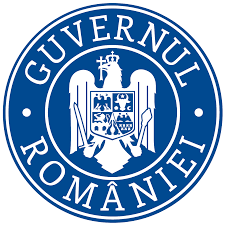 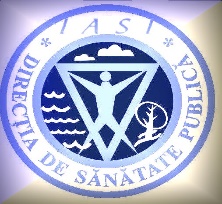                                      dsp99@dspiasi.ro   www.dspiasi.ro                                                        Operator de date cu caracter personal nr. 11730Serviciul  Resurse Umane, Normare, Organizare și Salarizare                          ANUNŢ    Direcția de Sănătate Publică Iași publică Bibliografia și tematica pentru examenul organizat conform prevederilor Ordinului MS nr. 1168 din 15 aprilie 2022 privind aprobarea Regulamentului  de organizare şi desfăşurare a examenului pentru ocuparea posturilor pe perioadă nedeterminată, pentru personalul care a ocupat fără concurs posturi de execuţie, pe perioadă determinată, în perioada stării de alertă sau a situaţiilor de risc epidemiologic şi biologic, pentru ocuparea următoarelor posturi vacante, pe perioadă nedeterminată, pentru personalul care a ocupat fără concurs posturi de execuţie, pe perioadă determinată, în perioada stării de alertă sau a situaţiilor de risc epidemiologic şi biologic, pentru 27 de posturi de asistenți medicali generaliști, 11,5 posturi de operatori date și un post de șofer :Având în vedere celeritatea cu care trebuie să se desfășoare examenul vă punem la dispoziție bibliografia și tematica pentru examenul menționat mai sus, urmând ca anunțul de organizare a concursului  să fie publicat luni 16 mai 2022 pe site-ul instituției noastre www.dspiasi,ro și la sediul unității..I.Pentru postul de asistent medical generalist de la Laboratorul de Diagnostic și Investigare în Sănătate publicăBIBLIOGRAFIE/TEMATICĂDireca de Sanatate Publica  IASILABORATOR DE DIAGNOSTIC SI INVESTIGARE IN SANATATE PUBLICATEMATICA SI BIBLIOGRAFIA PENTRU CONCURSUL DE ASISTENT MEDICAL GENERALIST DEBUTANT1. Culvarea bacteriilor – medii de cultura, insamantarea mediilor de cultura-tehnici curente de insamantare a mediilor lichide sau solide.(Microbiologie si parazitologie medicala- Gh. Dimache si    D. Panaitescu- pag. 31-37)2. Sterilizarea si dezinfeca- sterilizare prin caldura uscata, sterilizarea prin caldura umeda, sterilizarea prin 'ltrare, sterilizarea cu raze ultraviolete; dezinfeca suprafetelor. (Microbiologie si parazitologie medicala- Gh. Dimache si    D. Panaitescu- pag. 38-44)3.  Recoltarea  produselor biologice, a apei si a alimentului pentru examenele microbiologice:sange, secrei purulente, exudat nazo-faringian, urini, materii fecale; recoltarea probelor de apa si de aliment. (Microbiologie si parazitologie medicala- Gh. Dimache si    D. Panaitescu- pag. 45-56).4 .  Nouni generale de parazitologie: relaile parazit-gazda, caile de circulae a parazilor innatura; raspandirea geogra'ca a parazilor. (Microbiologie si parazitologie medicala- Gh. Dimache si    D. Panaitescu- pag. 214-216)5. Regulamentul de organizare si funconare si a structurii organizatorice ale direcilor judetene de Sanatate Publica si a Mun. Bucures- si a structurii organizatorice nr. 1078 din 2010.6. Ordinul M.S. nr. 1226/2012 pentru aprobarea Normelor tehnice privind gesonarea deseurilor rezultate din acvitali medicale si a Metodologiei de culegere a datelor pentru baza naonala de date privind deseurile rezultate din acvita medicale7.  Ordinul MS nr.1761/ 2021- pentru aprobarea Normelor privind curatarea, dezinfeca si sterilizarea in unitale sanitare publice si private, tehnici de lucru si interpretare pentru testele de evaluare a e'cientei procedurii de curatenie si dezinfece, procedurile recomandata pentru dezinfeca  mainilor, in funce de nivelul de risc, metodelor de aplicarea dezinfectantelorchimice in funce de suportul care urmeaza sa 'e tratatsi a metodelor de evaluare a derularii si e'cientei procesului de sterilizare.8. Ord. Nr.976 din 1998- pentru aprobarea  Normelor de igiena privind produca, prelucrarea, depozitarea, pastrarea, transportul si desfacerea alimentelor.9. Legea  458 din 8 iulie 2002,  privind calitatea apei potabileDireca de Sanatate Publica  IASILABORATOR DE DIAGNOSTIC SI INVESTIGARE IN SANATATE PUBLICATEMATICA SI BIBLIOGRAFIA PENTRU CONCURSUL DE ASISTENT MEDICAL GENERALIST DEBUTANT1. Culvarea bacteriilor – medii de cultura, insamantarea mediilor de cultura-tehnici curente de insamantare a mediilor lichide sau solide.(Microbiologie si parazitologie medicala- Gh. Dimache si    D. Panaitescu- pag. 31-37)2. Sterilizarea si dezinfeca- sterilizare prin caldura uscata, sterilizarea prin caldura umeda, sterilizarea prin 'ltrare, sterilizarea cu raze ultraviolete; dezinfeca suprafetelor. (Microbiologie si parazitologie medicala- Gh. Dimache si    D. Panaitescu- pag. 38-44)3.  Recoltarea  produselor biologice, a apei si a alimentului pentru examenele microbiologice:sange, secrei purulente, exudat nazo-faringian, urini, materii fecale; recoltarea probelor de apa si de aliment. (Microbiologie si parazitologie medicala- Gh. Dimache si    D. Panaitescu- pag. 45-56).4 .  Nouni generale de parazitologie: relaile parazit-gazda, caile de circulae a parazilor innatura; raspandirea geogra'ca a parazilor. (Microbiologie si parazitologie medicala- Gh. Dimache si    D. Panaitescu- pag. 214-216)5. Regulamentul de organizare si funconare si a structurii organizatorice ale direcilor judetene de Sanatate Publica si a Mun. Bucures- si a structurii organizatorice nr. 1078 din 2010.6. Ordinul M.S. nr. 1226/2012 pentru aprobarea Normelor tehnice privind gesonarea deseurilor rezultate din acvitali medicale si a Metodologiei de culegere a datelor pentru baza naonala de date privind deseurile rezultate din acvita medicale7.  Ordinul MS nr.1761/ 2021- pentru aprobarea Normelor privind curatarea, dezinfeca si sterilizarea in unitale sanitare publice si private, tehnici de lucru si interpretare pentru testele de evaluare a e'cientei procedurii de curatenie si dezinfece, procedurile recomandata pentru dezinfeca  mainilor, in funce de nivelul de risc, metodelor de aplicarea dezinfectantelorchimice in funce de suportul care urmeaza sa 'e tratatsi a metodelor de evaluare a derularii si e'cientei procesului de sterilizare.8. Ord. Nr.976 din 1998- pentru aprobarea  Normelor de igiena privind produca, prelucrarea, depozitarea, pastrarea, transportul si desfacerea alimentelor.9. Legea  458 din 8 iulie 2002,  privind calitatea apei potabile1. Cultivarea bacteriilor – medii de cultura, insamantarea mediilor de cultura-tehnici curente de insamantare a mediilor lichide sau solide.(Microbiologie si parazitologie medicala- Gh. Dimache si    D. Panaitescu- pag. 31-37)2. Sterilizarea si dezinfectia- sterilizare prin caldura uscata, sterilizarea prin caldura umeda, sterilizarea prin filtrare, sterilizarea cu raze ultraviolete; dezinfectia suprafetelor. (Microbiologie si parazitologie medicala- Gh. Dimache si    D. Panaitescu- pag. 38-44)3.  Recoltarea  produselor biologice, a apei si a alimentului pentru examenele microbiologice: sange, secretii purulente, exudat nazo-faringian, urini, materii fecale; recoltarea probelor de apa si de aliment. (Microbiologie si parazitologie medicala- Gh. Dimache si    D. Panaitescu- pag. 45-56).			4 .  Notiuni generale de parazitologie: relatiile parazit-gazda, caile de circulatie a parazitilor in natura; raspandirea geografica a parazitilor. (Microbiologie si parazitologie medicala- Gh. Dimache si    D. Panaitescu- pag. 214-216)5. Regulamentul de organizare si functionare si a structurii organizatorice ale directiilor judetene de Sanatate Publica si a Mun. Bucuresti- si a structurii organizatorice nr. 1078 din 2010.6. Ordinul M.S. nr. 1226/2012 pentru aprobarea Normelor tehnice privind gestionarea deseurilor rezultate din activitali medicale si a Metodologiei de culegere a datelor pentru baza nationala de date privind deseurile rezultate din activitati medicale7.  Ordinul MS nr.1761/ 2021- pentru aprobarea Normelor privind curatarea, dezinfectia si sterilizarea in unitatile sanitare publice si private, tehnici de lucru si interpretare pentru testele de evaluare a eficientei procedurii de curatenie si dezinfectie, procedurile recomandata pentru dezinfectia  mainilor, in functie de nivelul de risc, metodelor de aplicare a dezinfectantelorchimice in functie de suportul care urmeaza sa fie tratatsi a metodelor de evaluare a derularii si eficientei procesului de sterilizare.8. Ord. Nr.976 din 1998- pentru aprobarea  Normelor de igiena privind productia, prelucrarea, depozitarea, pastrarea, transportul si desfacerea alimentelor.9. Legea  458 din 8 iulie 2002,  privind calitatea apei potabile.II.Pentru postul de asistent medical generalist cu studii postliceale la Colectivul Medicina Muncii din cadrul Compartimentului de Evaluare a factorilor de risc din mediul de viață și muncăBIBLIOGRAFIE/TEMATICĂ:1.   Ordinul M.S. Nr. 119/2014 pentru aprobarea Normelor de igienă şi sănătate publică privind  mediul de viaţă  al populaţiei, publicat în Monitorul Oficial Nr. 127 din 21 februarie 2014, cu modificările și completările ulterioare; 2.   Ordinul M.S. nr. 1030/2009 privind aprobarea procedurilor de reglementare sanitară pentru proiectele de amplasare, amenajare, construire și pentru funcționarea obiectivelor ce desfășoară activități cu risc pentru starea de sănătate a populației (cu modificările și completările ulterioare);3.    Ordinul M.S. Nr. 1078/2010 privind aprobarea regulamentului de organizare  şi functionare şi   a structurii organizatorice a direcţiilor de sănătate publică judeţene şi a municipiului Bucuresti, Anexa 1 Regulament de organizare şi functionare a direcţiilor de sănătate publică judeţene si a municipiului Bucureşti, Cap. III Atributii specifice în domeniul supravegherii în sănătate publică, Punctul VIII. B.  Compartimentul de evaluare a factorilor de risc din mediul de viaţă  şi muncă;4.    Legea nr. 319/2006 - Legea securităţii şi sănătăţii în muncă, cu modificările și completările ulterioare – Capitolul VI Comunicarea, cercetarea, inregistrarea si raportarea evenimentelor – Secțiunea a 3-a Bolile profesionale;5.   H.G. nr. 1425/2006 cu privire la Normele metodologice de aplicare a Legii 319/2006, cu modificările şi completările ulterioare - Secțiunea a 6-a Semnalarea bolilor profesionale și Secțiunea a 7-a Cercetarea bolilor profesionale;III.Pentru posturile de asistenți medicali generaliști din cadrul Compartimentului de Supraveghere epidemiologică și control boli transmisibile BIBLIOGRAFIE:Ord. MS nr. 1078 privind aprobarea regulamentului de organizare şi funcţionare şi a structurii organizatorice ale direcţiilor de sănătate publică judeţene şi a municipiului BucureştiOrdinul nr. 1030/2009 privind aprobarea procedurilor de reglementare sanitara pentru proiectele de amplasare, amenajare, construire si pentru functionarea obiectivelor ce desfasoara activitati cu risc pentru starea de sanatate a populatiei;Ordinul  Nr. 1466 din 20 august 2008 pentru aprobarea circuitului informaţional al fişei unice de raportare a bolilor transmisibile;H.G. Nr. 589 din 13 iunie 2007 privind stabilirea metodologiei de raportare şi de colectare a datelor pentru supravegherea bolilor transmisibileAnexa la Ordinul ministrului sănătății nr. 964/2022 privind aprobarea Normelor tehnice de realizare a programelor naționale de sănătate publicăOrd. MS nr. 1101/2016 privind aprobarea Normelor de supraveghere, prevenire şi limitare a infecţiilor asociate asistenţei medicale în unităţile sanitare – Anexa 2Legea 136/2020 privind instituirea unor măsuri în domeniul sănătății publice în situații de risc epidemiologic și biologicLegea 95/2006, Titlul VII – SpitaleleTEMATICARegulamentul de organizare și funcționare a direcțiilor de sănătate publică județene.Metodologia de avizare/autorizare sanitară.Metodologia de raportare și colectare a datelor pentru supravegherea epidemiologică a bolilor transmisibileCircuitul informațional în bolile cu alertă precoce și răspuns rapidCalendarul național de vaccinareFocar epidemiologic (definiție, factori favorizanți, forme de manifestare populațională)Supravegherea și raportarea infecțiilor asociate asistenței medicale Măsuri în domeniul sănătății publice în condiții de risc epidemiologic și biologic.Organizarea și funcționarea spitalelor.IV.Pentru posturile de operatori date din cadrul compartimentului de Supraveghere epidemiologică și control boli transmisibileBIBLIOGRAFIE:Ord. MS nr. 1078 privind aprobarea regulamentului de organizare şi funcţionare şi a structurii organizatorice ale direcţiilor de sănătate publică judeţene şi a municipiului BucureştiOrdinul  Nr. 1466 din 20 august 2008 pentru aprobarea circuitului informaţional al fişei unice de raportare a bolilor transmisibile;H.G. Nr. 589 din 13 iunie 2007 privind stabilirea metodologiei de raportare şi de colectare a datelor pentru supravegherea bolilor transmisibileOrd. MS nr. 1101/2016 privind aprobarea Normelor de supraveghere, prevenire şi limitare a infecţiilor asociate asistenţei medicale în unităţile sanitare – Anexa 2: B. Înregistrarea și raportarea infecțiilor asociate asistenței medicale.Ord. M.S. 1829/2020  privind aprobarea fluxului informațional utilizat în raportarea datelor referitoare la infecția cu virusul SARS-CoV-2Cărți de specialitate pentru operare pe calculator și lucru în Windows, Excel.TEMATICA:Regulamentul de organizare și funcționare a direcțiilor de sănătate publică județene.Metodologia de raportare și colectare a datelor pentru supravegherea epidemiologică a bolilor transmisibileCircuitul informațional în bolile cu alertă precoce și răspuns rapidCircuitul informațional în raportarea infecțiilor asociate asistenței medicale Aptitudini practice de utilizare a calculatorului.V. Pentru postul de șofer din cadrul Serviciului Administrativ și Mentenanță BIBLIOGRAFIE/TEMATICĂ:O.U.G. nr.57/03.07.2019 privind Codul administrativ, cu modificările şi completările ulterioare – Partea a VI-a, Titlul III - Personalul contractual din autorităţile şi instituţiile publice Partea a a VII - a Răspunderea administrativă;O.U.G. nr.195/12.12.2002 privind circulația pe drumurile publice, republicată, cu modificările și completările ulterioare;3. Ordinul Ministerului Sănătății nr.1078/27.07.2010 privind Regulamentul de organizare şi funcţionare al direcţiilor de sănătate publică, cu modificările şi completările ulterioare - CAP. III Atribuţii specifice, ART. 17.  - XI. În domeniul economic şi administrativ - B. Compartimentul administrativ şi mentenanţă.     4. Legea nr.319/14.07.2006 a securității și sănătății în muncă, cu modificările și completările ulterioare – CAP. IV - Obligaţiile lucrătorilor